О создании административной комиссииЗлаторуновского сельсоветаВ соответствии с Законом Красноярского края от 23.04.2009 № 8-3170 «О наделении органов местного самоуправления муниципальных образований края государственными полномочиями по созданию и обеспечению деятельности административных комиссий», от 23.04.2009 № 8-3168 «Об административных комиссиях в Красноярском крае», от 02.10.2008 № 7-2161 «Об административных правонарушениях», руководствуясь Уставом сельсовета,  Златоруновский сельский Совет депутатов РЕШИЛ:1. Создать административную комиссию Златоруновского сельсовета на срок полномочий Златоруновского сельского Совета депутатов.2. Определить персональный состав административной комиссии согласно приложению к настоящему решению.3.   Признать утратившими силу: - решение Златоруновского сельского Совета депутатов от 09.06.2009 № 57-156р «О создании административной комиссии»;- решение Златоруновского сельского Совета депутатов от 23.08.2011 № 18-52р «О внесении изменений в приложение №1 решения Златоруновского сельского Совета депутатов №57-156р от 09.06.2009 г. «О создании административной комиссии Златоруновского сельсовета»;- решение Златоруновского сельского Совета депутатов от 03.02.2012 № 24-72р «О внесении изменений в приложение №1 решения Златоруновского сельского Совета № 18-52р от 23.08.2011 «О создании административной комиссии Златоруновского сельсовета».4.  Контроль над исполнением настоящего решения возложить на председателя комиссии С.И. Железнякова.5.  Настоящее решение  вступает в силу в день, следующий за днем его официального опубликования в газете «Златоруновский Вестник». Приложение к решениюЗлаторуновского сельского Совета депутатовот 17.06.2016 № 7-27р Состав административной комиссииЗлаторуновского сельсовета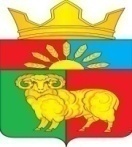 РОССИЙСКАЯ ФЕДЕРАЦИЯКРАСНОЯРСКИЙ КРАЙ УЖУРСКИЙ РАЙОНЗЛАТОРУНОВСКИЙ СЕЛЬСКИЙ СОВЕТ ДЕПУТАТОВРЕШЕНИЕРОССИЙСКАЯ ФЕДЕРАЦИЯКРАСНОЯРСКИЙ КРАЙ УЖУРСКИЙ РАЙОНЗЛАТОРУНОВСКИЙ СЕЛЬСКИЙ СОВЕТ ДЕПУТАТОВРЕШЕНИЕРОССИЙСКАЯ ФЕДЕРАЦИЯКРАСНОЯРСКИЙ КРАЙ УЖУРСКИЙ РАЙОНЗЛАТОРУНОВСКИЙ СЕЛЬСКИЙ СОВЕТ ДЕПУТАТОВРЕШЕНИЕ17.06.2016 п.Златоруновск№ 7-27рПредседатель Златоруновского сельского    Совета       депутатов                                                                                    Д.В. Минин      Глава Златоруновского сельсовета                                    С.И. Железняков1.Председатель административной комиссииЖелезняков Сергей Иванович-глава сельсовета2.Заместитель председателя административной комиссииЛапардина Ольга Анатольевна- директор МОУ «Златоруновская СОШ»3.Ответственный секретарь административной комиссииВатина Людмила Михайловна-заместитель главы сельсовета4.Члены комиссии:Мисник Наталья Николаевна- депутат Златоруновского сельского Совета депутатов5.Представители общественности:Баус Анна АлександровнаЛевочков Максим Александрович